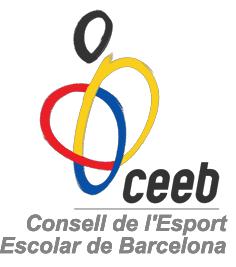 FULL D’INSCRIPCIÓ D’EQUIPS – TENNIS TAULAATENCIÓ:Els equips han d’estar formats per un mínim de 3 integrants de la mateixa categoria i un màxim de 4 jugadors/es. En el cas que hi hagi un equip que es vulgui inscriure amb només 2 jugadors/es, aquests, hauran de signar el “Full de compromís” que s’adjunta a continuació i portar-lo el primer dia de competició.S’admeten equips combinats (equips formats per jugadors de diferents entitats i/o escoles). També s’admet que, si un jugador/a no té companys a la seva categoria, jugui una categoria superior a la seva. Si hi ha un jugador/a que vol jugar una categoria inferior a la seva, l’equip podrà jugar però estarà fora de competició. FULL COMPROMÍS – TENNIS TAULAJo, ________________________________, jugador/a de l’escola i/o entitat _______________________________________, em comprometo a assistir a TOTES les jornades de la Fase d’Equips de Tennis Taula, per tal de no perjudicar el meu company/a d’equip.Signatura,FULL COMPROMÍS – TENNIS TAULAJo, ________________________________, jugador/a de l’escola i/o entitat _______________________________________, em comprometo a assistir a TOTES les jornades de la Fase d’Equips de Tennis Taula, per tal de no perjudicar el meu company/a d’equip.Signatura,FULL COMPROMÍS – TENNIS TAULAJo, ________________________________, jugador/a de l’escola i/o entitat _______________________________________, em comprometo a assistir a TOTES les jornades de la Fase d’Equips de Tennis Taula, per tal de no perjudicar el meu company/a d’equip.Signatura,Nom de l’equip:rererererererererererereEntitat:rererererererereCategoria:rerrerrerrerCoordinador/a:ererererTelèfon:ererEntrenador/a:ereereTelèfon:eree-mail 1:e-mail 1:e-mail 2:e-mail 2:e-mail 2:erereererererrerrerDADES PARTICIPANTS:DADES PARTICIPANTS:DADES PARTICIPANTS:DADES PARTICIPANTS:NOMCOGNOMSDATA DE NAIXEMENTJUGADOR 1*ererereJUGADOR 2*ererrJUGADOR 3*ereJUGADOR 4erer